Global Energy Budget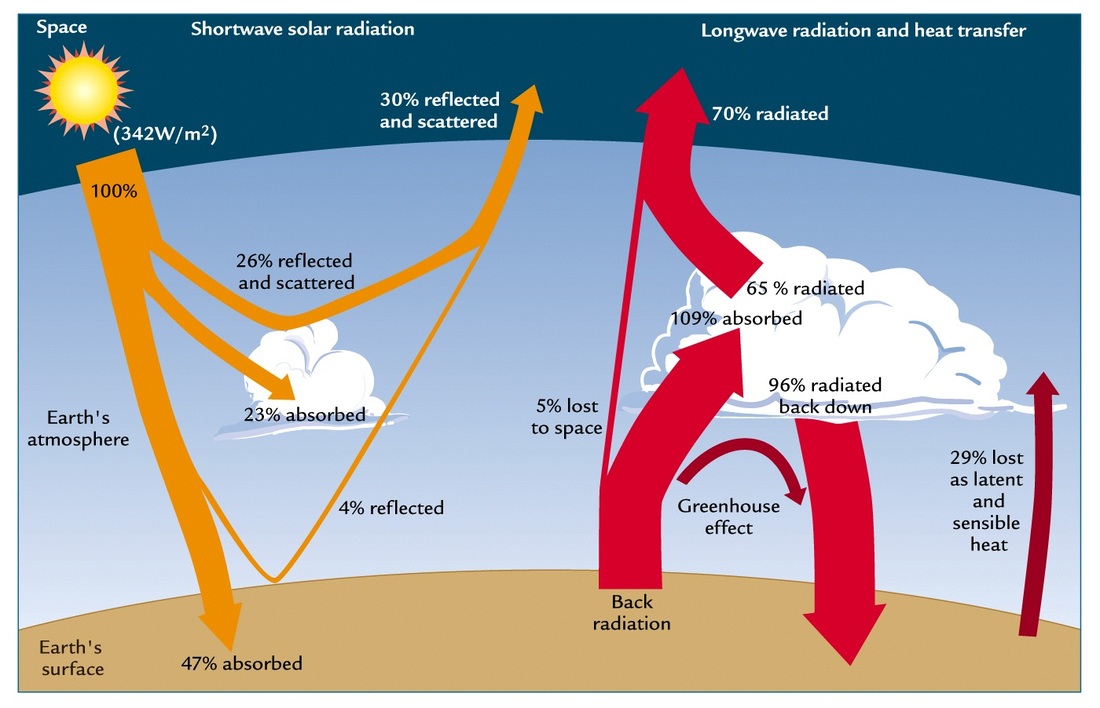 Explain the atmospheric energy budget (use the website and also page pg. 53 of the IB book 'Course Companion')____________________________________________________________________________________________________________________________________________________________________________________________________________________________________________________________________________________________________________________________________________________________________________________________________________________________________What is external forcing? (give examples)____________________________________________________________________________________________________________________________________________________________________________________________________________________________________________________________________________________________________________________________________________________________________________________________________________________________________What is Global Dimming and what causes it? (link to albedo)What impacts does it have on the world________________________________________________________________________________________________________________________________________________________________________________________________________________________________________________________________________________________________________________________________________________________________________________________________________________________________________________________________________________________________________________________________________________________________________________________________________________________